Информация  о приеме детей в  муниципальное бюджетное  дошкольное образовательное учреждение  «Центр развития ребенка - детский сад №10» Алексеевского городского округав период 01.05.2023г. по 10.05.2023г.Информация  о приеме детей в  муниципальное бюджетное  дошкольное образовательное учреждение  «Центр развития ребенка - детский сад №10» Алексеевского городского округав период 01.02.2023г. по 10.02.2023г.Информация  о приеме детей в  муниципальное бюджетное  дошкольное образовательное учреждение  «Центр развития ребенка - детский сад №10» Алексеевского городского округав период 11.02.23. по 20.02.2023г.В период с  11.02.2023 г. по 20.02.2023 г. в муниципальное дошкольное образовательное учреждение  центр развития ребенка - детский сад №10 г. Алексеевки Белгородской области  дети не поступали.Информация  о приеме детей в  муниципальное бюджетное  дошкольное образовательное учреждение  «Центр развития ребенка - детский сад №10» Алексеевского городского округав период 21.02.2023г. по 28.02.2023г.№№ путевкиДата  выдачипутевкиДатарегистрации документовДата заключения договораПриказо зачислениив ДООВозрастная группа112716.04.2023   02.05.202302.05.2023Пр № 61от 02.05.20234-го года жизни213102.05.202303.05.202303.05.2023Пр № 62от 02.05.20236-го года жизни         Заведующий	         муниципальным бюджетным	    дошкольным образовательным учреждением«Центр развития ребенка - детский сад №10»Алексеевского городского округа:          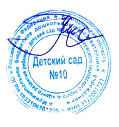 Л.Д. Кириченко№№ путевкиДата  выдачипутевкиДатарегистрации документовДата заключения договораПриказо зачислениив ДООВозрастная группа15919.01.202319.01.202301.02.2023Пр № 50от 01.02.20233-го года жизни26531.01.202331.01.202301.02.2023Пр № 50от 01.02.20234-го года жизни36426.01.202326.01.202307.02.2023Пр № 51от 07.02.20233-го годажизни         Заведующий	         муниципальным бюджетным	    дошкольным образовательным учреждением«Центр развития ребенка - детский сад №10»Алексеевского городского округа:          Л.Д. Кириченко         Заведующий	         муниципальным бюджетным	    дошкольным образовательным учреждением«Центр развития ребенка - детский сад №10»Алексеевского городского округа:          Л.Д. Кириченко№№ путевкиДата  выдачипутевкиДатарегистрации документовДата заключения договораПриказо зачислениив ДООВозрастная группа16813.02.202313.02.202321.02.2023Пр № 52от 21.02.20233-го года жизни2Пр № 50от 01.02.20234-го года жизни3Пр № 51от 07.02.20233-го годажизни         Заведующий	         муниципальным бюджетным	    дошкольным образовательным учреждением«Центр развития ребенка - детский сад №10»Алексеевского городского округа:          Л.Д. Кириченко